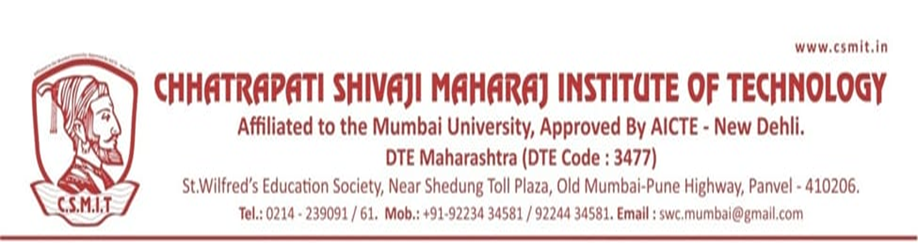 Chhatrapati Shivaji Maharaj Institute of Technology, Navi-MumbaiProgram Organized in Year 2018-19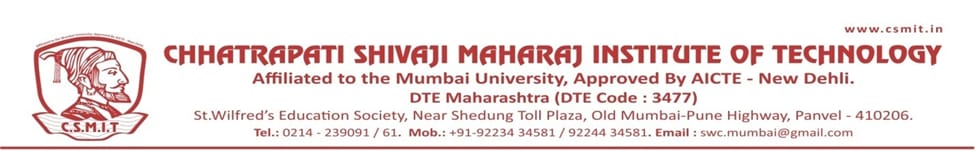 Sr.N.Name of ActivityOrganization Unit/ Collaboration AgencyDatePage No.1Swacch Bharat AbhiyanNSS02/10/20182Ganesh ChaturthiNSS13/09/20183M. Visvesvarya JayaantiNSS15/09/20184Vivekanand JayantiNSS12/01/20195Chhatrapati Shivaji JayantiNSS19/02/20196Navratri Garba Celebration NSS11/03/20197Babasaheb Ambedkar JayantiNSS14/04/2019